Smrithi 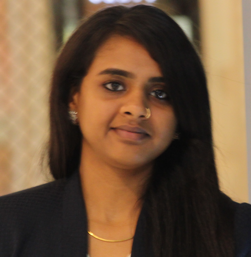 Smrithi.330686@2freemail.com 	Profile SummaryInnate leader with good communication, coordination skills and the ability to work in ever changing landscape.An adept retail management professional from Birla Institute of Management TechnologyA proficient IT engineer with comprehensive exposure to core areas of computer science and strong understanding of communication engineeringObjectiveTo build upon my retailing skill sets in a dynamic organization that gives me opportunities to evolve by contributing to continued growth and success of itWork ExperienceJan 2017- Till DateMRS PACKAGING LIMITEDAssistant Purchasing ManagerResponsibilities Handling the complete procurement process of MRS packaging limited, a leader in providing highest quality concession and catering equipment, food supplies, disposable packaging products to food and beverage industry in the middle east, Asia and Africa. Demand planning to ensure right availability of products based on forecasting techniques and by considering demand volatility.Managing lower inventory value and having high inventory turns.Using ERP system (NETSUITE) to optimize supply chain process.Cost optimization. Negotiating with various suppliers from U.S, Europe and Asia.Coordinating with logistics department for smooth import process.Monitoring the performance of critical products on day to day basis July 2016-Dec 2016Homecentre, Landmark GroupTrainee Store ManagerResponsibilities Maximize the sales of furniture/household department(s) by effective leadership, support and guidance to supervisors, sales associates and other stakeholdersAnalyzing retail metrics including ATV, basket size, conversion, sales/sq. feet and LFLEnsure accurate stock merchandise and management of stock, space, stock-loss, ageing items within the storeMonitor and continuously seek to understand commercial environment, local trading patterns, competitor activity and market trends in retail sectorMaintain high standards of visual appearance throughout the store inclusive of non-retailing areasUnderstanding stock-take procedures and participate in half-yearly stock auditsAccomplishmentsCreated an evaluation matrix for Homecentre’s reward and recognition programFormulated and implemented customer engagement activities that included product demo, on-spot events for various occasionsStandardized back store process which included asset tracking of products.Industry Academia InterfaceApril 2015-July 2015ECOM ExpressInternResponsibilities To study and understand complete operations of ECOM Express; a 4 year old company which provides dedicated logistics services for booming ecommerce industry in IndiaStandardizing the process pan India to increase operational efficiency and maintain service qualityAccomplishments Increased operational efficiency lead to improved service quality and prevented lossesDeveloped a process manual titled “A small step before giant leap” which was also  incorporated into training cell as a substitute for intense training programReceived the coveted accolade “Gladiator Award” for performing beyond expectations from senior management of ECOM ExpressNov 2014-Dec 2014Reliance TrendsResponsibilitiesAnalyzed feedbacks of over 200 customers to accelerate the retail metrics and provide customer delightAccomplishment(s)A proposal to increase the range and assortments had been submitted to store management as customer responses indicated absence of sameJuly 2013-July 2013DSM SoftResponsibilityTo strategize concepts for increasing customer engagement levels with their website through search engine optimization and developed a cost effective proposal for implementing digital marketing tools to generate salesAcademic Credentials June 2014- March 2016PGDM-Retail ManagementBirla Institute of Management of Technology, IndiaCompleted post-graduation program with a CGPA of 8.87 and was recipient of prestigious Pujya Shri G.D Birla Scholarship for Academic ExcellenceBeing a go-getter, got selected as a class representative for retail management group; created a liaison between college management and students for speedy solving of concernsAn active member in Retailia, a forum for sharing ameliorations in retails sector were discussed and various industry experts were invited to address students Being an Executive Manager for Alumni Conduit, I was responsible for establishing nexus with 2500 alumni and was instrumental in launching an annual event for alumni christened as “Reflections” Jan 2015-April 2015Semester Abroad ProgramKedge Business School, FranceWas selected for student exchange program to Bordeaux, France and had been exposed to international brands and their retail operations Comprehensive hands on experience was instrumental in being a catalyst towards developing insights on luxury retailing The academic sessions were very pragmatic and comprehensive which taught process oriented approachAug 2010-April 2014Bachelor of Engineering- Information TechnologySaranathan College of Engineering, Anna University, TrichyCompleted internship at CNN News 18 (formerly CNN-IBN) where I had to understand broadcasting network and work with system maintenance team managing daily operationsParticipated in Rotary Youth Leadership Awards’10 conclave held at Pondicherry which primarily focused on developing interpersonal and communication skills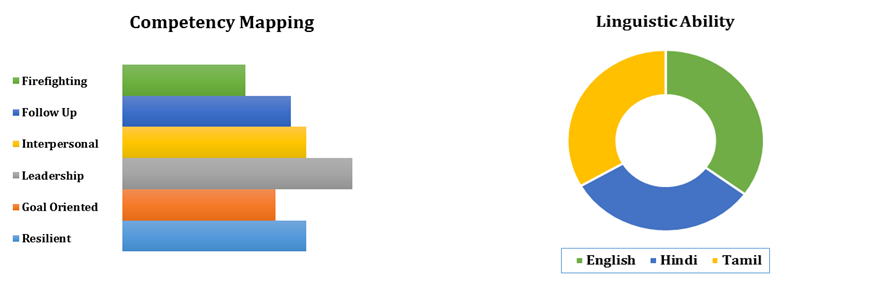 